Учащиеся  при выполнении проектов опираются на данные плакаты, самостоятельно анализируют, а затем выполняют практические задания.                       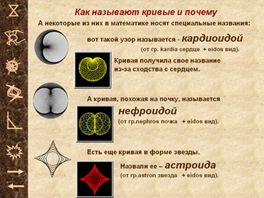 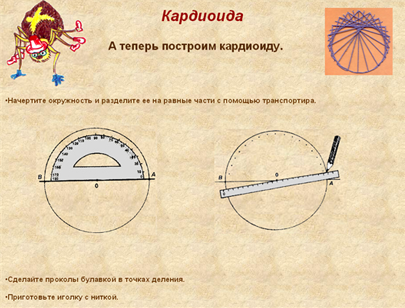 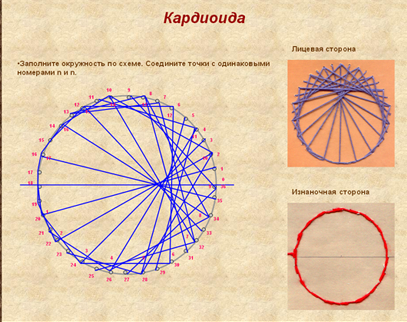 